Témata a teze pracovní části konference Lidský kapitál a investice do vzdělání, připravil R. Valenčík1. Nejobecnější příčinou současných problémů je to, že doposud nedošlo k přeorientaci stávajícího setrvačného vývoje směrem ke společnosti produktivních služeb, tj. společnosti, těžištěm ekonomiky které jsou produktivní služby bezprostředně spojené a nabýváním, uchováním a uplatněním lidského kapitálu.Témata:Vymezení společnosti produktivních služeb v kontrastu ke stávajícímu typu ekonomického růstu a společenského vývoje.Zdůvodnění, proč je pojem "společnost produktivních služeb" přesnější než pojmy "vzdělanostní společnost", "znalostní ekonomika" apod.Srovnání zrodu společnosti produktivních služeb s průmyslovou revolucí.2. Ekonomický růst může být současně exponenciálně dynamický a trvale udržitelný, resp. dokonce musí být exponenciálně dynamický, aby byl trvale udržitelný. Základem tohoto typu růstu jsou produktivní služby, které mají efekty znázorněné následujícím obrázkem: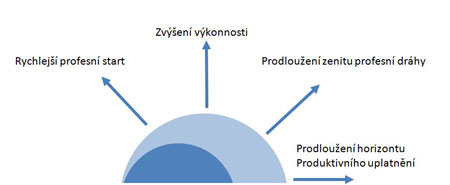 Témata:Identifikace a katalogizace všech možností spojených s a) rychlejším profesním startem, b) zvýšením výkonnosti, c) prodloužením zenitu profesní dráhy, d) prodloužením horizontu produktivního uplatnění (v oblasti vzdělávání, péče o zdraví, výchovy, rekreačních a relaxačních aktivit, péče o rodinu, v oblasti kultury apod.Komplementarita uplatnění osob různého věku při vhodně volené dráze profesního uplatnění a vhodných formách týmové práce.Rozvoj inovačních schopností, zvyšování dynamiky inovací umožňujících "odpoutávat ekonomický růst od závislosti na omezenosti některých přírodních zdrojů.3. Rozhodující podmínkou přechodu k ekonomice produktivních služeb je zainteresovanost subjektů působících v oblasti produktivních služeb spojených s nabýváním, uchováním a uplatněním lidského kapitálu; vytvoření zpětných vazeb mezi efekty produktivních služeb a financováním těchto subjektů, může podstatným způsobem přispět k vyšší dynamice ekonomického růstu, pozitivním změnám jeho charakteru a zvýšení kvality života lidí.Témata:Identifikace a katalogizace všech oblastí, v nichž se již nyní ekonomické efekty, které vznikají v oblasti produktivních služeb, vracejí těm ekonomickým subjektům, které se o ně zasloužily.Identifikace a katalogizace všech oblastí, v nichž je žádoucí či nezbytné příslušné zpětné vazby vytvořit.Navržení mechanismů, podmínek či pravidel, jejichž uplatnění či zavedení by příslušné zpětné vazby vytvořilo.Zdůvodnění toho, proč bez vytvoření zpětných vazeb vznikají bariéry zrodu ekonomiky založené na produktivních službách.4. K prosazení nové ekonomiky, tj. ekonomiky produktivních služeb, je nutný komplex vzájemně provázaných reforem v odvětvích sociálního investování a sociálního pojištění (zejména vzdělání, péče o zdraví a penzijního pojištění).Témata:Problematika financování vzdělání, zejména vysokoškolského z hlediska dlouhodobé uplatnitelnosti absolventů.Problematika financování zdravotní péče, zejména z hlediska prodloužení zenitu a horizontu produktivního uplatnění.Optimalizace penzijního systému z hlediska identifikace a zpětné alokace ekonomických efektů vznikajících působením produktivních služeb (tj. řešení otázky, jak musí být penzijní systém postaven, aby se v něm do nejvíce projevily efekty produktivních služeb).Identifikování a katalogizace vzájemné podmíněnosti reforem v jednotlivých odvětvích sociálního investování a sociálního pojištění.Reformy v dalších oblastech produktivních služeb.5. Neschopnost vytvořit si realistickou představu o možnosti exponenciálně dynamického trvale udržitelného růstu je gnoseologickou příčinou vzniku a šíření představ o katastrofickém či silovém řešení problémů spojených s existencí nepřekonatelných bariér růstu (formou reglementace spotřeby, omezení počtu obyvatelstva apod.). Tyto představy následně zvyšují intenzitu pozičního investování, jehož důsledkem je ekonomická segregace a oslabování institucionálního systému společnosti působením struktur založených na vzájemném krytí porušování obecně přijatých zásad. Návazně pak dochází k deformování reforem v oblastech systémů sociálního investování a sociálního pojištění, zneužívání jejich objektivní nezbytnosti k aktivitám poškozujícím společnost.Témata:Popis projevů katastrofického či silového řešení současných problémů.Vymezení a modelování pozičního investování, návazně pak jeho důsledků s využitím teorie her.Identifikování a katalogizace forem deformování a zneužívání reforem.Popis a modelování působení struktur založených na vzájemném krytí porušování obecně přijatých zásad s využitím teorie her.Neschopnost vytvořit se reálnou představu o možnosti exponenciálně dynamického a současně trvale udržitelného rozvoje jako "spouštěcí" mechanismus eskalace pozičního investování a jeho přerůstání ve vznik a rozrůstání se struktur založených na vzájemném krytí porušování obecně přijatých zásad.6. Hrozby a příležitosti, které vytváří současná doba v jednotlivých zemích, umožňují spolu s využitím teorie otevřít cestu k prosazení koncepčních komplexních reforem v oblastech sociálního investování a sociálního pojištění. K analýze bariér, které vznikají mezi teoretickým řešením a jejich uplatněním v praxi, je možné i nutné využít teorii her, zejména při analýze pozičního investování a při analýze působení struktur založených na vzájemném krytí porušování obecně přijatých zásad.Témata:Analýza reality z hlediska hrozeb i příležitostí souvisejících s nutností a možností komplexních reforem v oblasti sociálního investování a sociálního pojištění.Možnost aplikace teorie her k analýze společenského dění z hlediska prosazení reforem v oblastech produktivních služeb – vyhodnocení zkušeností a doporučení.